Управление образования администрации Белгородского района Белгородской области«Формирование основ финансовой грамотности у детей старшего дошкольного возраста посредством коллекционирования»Автор опыта: Долгова Марина Евгеньевна воспитатель муниципального дошкольного образовательного учреждения «Детский сад №23 с.Таврово Белгородского района Белгородской области» с.Таврово 2022г.Содержание:Раздел I. Информация об опыте…………………….…………...3Раздел II. Технология опыта……………………………………..8Раздел III. Результативность опыта ……….………………..…15Библиографический список………………………………….…18Приложение к опыту…………………………………………....19Раздел 1. Информация об опыте.Условия возникновения и становления опытаАвтор опыта работает в муниципальном дошкольном образовательном учреждении «Детский сад № 23 с. Таврово Белгородского района Белгородской области». Педагог реализует основную образовательную программу дошкольного образования, разработанную в соответствии с федеральным государственным образовательным стандартом дошкольного образования и с учетом содержания Примерной основной образовательной программы дошкольного образования.Педагогический актуальный опыт реализовывался на базе средней группы общеразвивающего вида, в данном исследовании приняли участие 26 воспитанников, их них 14 девочек и 12 мальчиков. Дальнейшая реализация опыта проходила с воспитанниками до подготовительной группы.Началом работы по теме стал детальный анализ деятельности участников образовательного процесса по формированию финансовой грамотности. На начальном этапе обследования уровня экономических представлений у дошкольников по заданиям, разработанным А.А. Смоленцевой, методики  Е.А. Курак «Экономическое воспитание дошкольников» и А.Д. Шатовой «Дошкольник и экономика» (Приложение №1) было выявлено, что большинство детей испытывают затруднения в выполнении игровых заданий экономического содержания, пассивны, отвечают только на те вопросы, с которыми знакомы из личного опыта, речь бедна экономическими понятиями: высокий уровень – 10%, средний уровень экономических представлений составляет 30%, низкий уровень – 60%. По формированию у детей экономических представлений через использование коллекционирования, будут представлены данные анализа, которые свидетельствуют о необходимости целенаправленной работы.Актуальность опытаВ последнее десятилетие в Российской Федерации все большее внимание уделяется вопросам повышения уровня финансовой грамотности как важнейшего фактора экономического развития страны и, следовательно, повышения качества жизни населения.Согласно Стратегии повышения финансовой грамотности в Российской Федерации на 2017-2023 годы (распоряжение Правительства Российской Федерации от 25 сентября 2017 г. № 2039-р), в современных условиях необходимы целенаправленные преобразования в сфере повышения финансовой грамотности населения, инициатором которых выступает государство через привлечение к реализации идей Стратегии государственных органов исполнительной власти, органов местного самоуправления, финансовых организаций, общественных организаций и других заинтересованных сторон. Стратегия повышения финансовой грамотности направлена на всех потребителей финансовых услуг, но при этом приоритет отдается обучающимся разных уровней образования
 и работающему населению. Поэтому одним из ключевых векторов развития региональной системы дошкольного образования определено формирование основ финансовой грамотности и экономическое воспитание дошкольников.Необходимость правильного формирования основ финансовой грамотности детей дошкольного возраста, обусловлена современными условиями жизни.  Дети, как правило, с ранних лет включаются в экономическую жизнь семьи, а именно: ходят с родителями за покупками, сталкиваются с рекламой, наблюдают как родители оплачивают счета в банке, получая при этом первичное экономическое представление.Дети поневоле встречается с экономикой, даже если их этому не учат. Они знают, что такое «мое», «твое», «наше», «обмен», «деньги», «цена», «дорого», «дешево», «продать», «заработать».  Ребёнку – дошкольнику достаточно тяжело освоить эту область самостоятельно, но, вместе с воспитателями и родителями, путешествуя по этому новому удивительному и увлекательному миру, он приобретет доступные ему знания и понимание, какое место экономика занимает в окружающей его действительности. Хотя надо отметить, что в современное время интерес к коллекционированию ослаб, взрослые не поощряют детей, часто не интересуются, что ребёнку интересно и что хотелось бы им собирать, ведь в детях всегда заложена страсть к собирательству, к поиску. И если родители и воспитатели поддерживают интересы детей, то формируется ценнейшие черты личности: любознательность, познавательный интерес, наблюдательность.Формирование финансовой грамотности у дошкольников посредством коллекционирования формирует интеллект детей, развивает интерес и любознательность дошкольников. Коллекционирование поможет ребенку совместно со взрослым увлеченно и активно открывать маленькие экономические истины.Таким образом, предпосылкой возникновения данного опыта явилось противоречие между необходимостью повышения уровня знаний по экономики и отсутствием целенаправленной работы по формированию экономических представлений на основе коллекционирования.Наряду с этим, в педагогической практике является очевидным противоречие между социальным заказом общества в выполнение образованием функций, связанных с развитием финансовой грамотности, и недостаточной готовностью включения в практику работы дошкольных учреждений идей по формированию экономических представлений на основе коллекционирования.Данное противоречие определило необходимость создания условий для использования технологии коллекционирования с целью развития финансовой грамотности и экономического воспитания дошкольников.Ведущая педагогическая идеяВедущая педагогическая идея опыта заключается в определении путей повышения у дошкольников финансовой грамотности использования коллекционирования в организованной образовательной деятельности для формирования у дошкольников финансовой грамотности. Длительность работы над опытомРабота над опытом по разрешению противоречий охватывает период с сентября 2019 года по май 2022 года. I этап: начальный (констатирующий) – сентябрь 2019 по ноябрь 2019 года.II этап: основной (формирующий) – декабря 2019 – март 2022 года.III этап: заключительный (контрольный) – март - май 2022 года.Начальный этап предполагал обнаружение проблемы, подбор и разработку диагностического материала, выявление уровня сформированности знаний, умений и навыков по экономическому развитию.На формирующем этапе была проведена разработка, апробация и внедрение в педагогический процесс коллекционирования для повышения уровня у детей старшего дошкольного возраста знаний по формированию финансовой грамотности.На заключительном этапе была проанализирована результативность использования коллекционирования в педагогическом процессе для повышения уровня знаний у детей дошкольного возраста по финансовой грамотности, которая доказала успешность работы по теме опыта.Диапазон опытаПроцесс развития финансовой грамотности и экономического воспитания посредством коллекционирования представлен системой работы с детьми дошкольного возраста, включающей в себя:- образовательную деятельность (ОД);- совместную игровую познавательную деятельность со сверстниками;- систему совместных мероприятий с родителями на основе активных форм взаимодействия и сотрудничества.Раскрывает продуманную систему работы с детьми по развитию финансовой грамотности и экономического воспитания посредством коллекционирования. Работа проводится в процессе проведения ОД, в свободной деятельности детей посредством использования игровых пособий, современно оборудованной развивающей образовательной среды группы.Теоретическая базаВ основе педагогического опыта лежат исследования авторских программам по финансовой грамотности: «Финансовая грамотность: методические рекомендации для преподавателя» А. О. Жданова [5], «Первые шаги по ступеням финансовой грамотности для дошкольников» Н. А. Крючкова [7]. Их целью является приобщение детей к миру экономических ценностей и воспитание этического поведения в предметном, вещном мире.  Введение в мир экономики занимаются также такие авторы как Джолайн Годфри «Как научить ребенка обращаться с деньгами» [4], Смоленцева А.А.  «Введение в мир экономики, или как мы играем в экономику» [10], А.Д. Шатова «Дошкольник и… экономика» [11].А.Д. Шатова в своей программе «Дошкольник и экономика» [11] указывает на важность целенаправленной, систематической работы педагогов ДОУ в области экономического воспитания, так как «то что ребенок знает о нормах бережливости, называет правила поведения в тех или иных случаях, еще не означает, что он будет так же поступать в действительности»; различны и типы семей, их ценностные ориентации, а поэтому педагог детского сада станет для ребенка тем авторитетным, после родителей, который поможет правильно осмыслить многие факты, явления, поможет овладеть основами экономической культуры, являющейся составной частью общей культуры человека. В материалах Всероссийской научно – практической конференции «Современное детство: развитие, образование, культура» в статье М. Ю. Стожаровой и С. А. Лицкевич «Формирование первоначальных экономических представлений у детей старшего дошкольного возраста в условиях развивающего обучения»[13] авторы не сомневаются в необходимости начинать экономическое образование с дошкольного возраста и считают, что «Экономические знания станут доступными и понятными для детей дошкольного возраста в условиях развивающего обучения, основанного на принципе сотрудничества взрослого с ребенком». В своей работе педагог опирается на программу Е.А. Курак «Экономическое воспитание дошкольников» [9], целью которой является заложить основы экономического образа мышления у ребенка – дошкольника, осознание им того, каков «я» в мире экономических ценностей и как себя вести в нем. В ходе обобщения опыта использовалась следующая терминология:Экономическое воспитание – целенаправленное взаимодействие педагога и воспитанников, направленное на овладение экономическими знаниями, умениями, навыками, на формирование экономических убеждений и экономически значимых качеств личности (трудолюбия, экономности).Финансовая грамотность – это способность человека управлять своими доходами и расходами, принимать правильные решения по распределению денежных средств и грамотно их приумножать.Коллекционирование – это систематизированное собирание однородных предметов, представляющий научный, художественный, литературный интерес.Модернизация дошкольного образования обусловила поиск новых форм организации обучения в детском саду, так как обучение дошкольников имеет свои особенности. Выбранная воспитателем форма обучения должна способствовать формированию интеллектуальных операций, создавать условия для творческого решения задач и проявления инициативы, учить самостоятельности и ответственности, упражнять детей в умении произвольно управлять своим поведением. Для формирования познавательной активности дошкольников интерес представляет такая технология, как коллекционирование.Что же такое коллекционирование? Толковый словарь определяет коллекционирование, как «систематизированное собирание однородных предметов, представляющих научный, художественный, литературный интерес». Коллекционирование – одно из древнейших увлечений человека, которое всегда связывалось с собиранием предметов, не имеющих прямого практического использования, но вызывающих к размышлению.   Первобытный охотник собирал медвежьи или волчьи клыки, перья, и обменивали их. Современные дети тоже собирают коллекции. В настоящее время зачастую, чтобы собрать коллекцию героев из мультфильма, премьера которого идет по телевизору, необходимо купить йогурт или сок.Но, бесспорно, собирать им нравится. Для ребенка – это самое настоящее богатство, бесценное сокровище. Но, если малыш пока еще сам не может собирать что-то серьезно и систематически, и не разделяет нужные траты для приобретения экспоната для своей коллекции, имеет смысл ему в этом помочь.  Если взрослые поддерживают интересы ребенка, бессистемное собирательство может перерасти в увлекательное и полезное увлечение – коллекционирование. С коллекционирования начинается приобщение ребенка к миру маленьких тайн и открытий. Особенность коллекционирования заключается в соответствии основным требованиям ФГОС; в возможности реализовать индивидуально-личностный подход в обучении детей; в направленности на новые образовательные результаты: инициативность, любознательность и самостоятельность детей; способность к принятию и реализации собственных решений.Новизна опытаНовизна опыта состоит в использовании коллекционирования для повышения уровня знаний по финансовой грамотности у воспитанников дошкольного образовательного учреждения. Для проведения образовательной деятельности разработаны дидактические игры (Приложение №3), проект по формированию основ финансовой грамотности у детей старшего дошкольного возраста (Приложение №4). Кроме того, в процессе реализации данного опыта ведется активная разъяснительная и обучающая работа с детьми, родителями: консультации, мастер-классы и практические занятия (Приложение №2).Характеристика условий, в которых возможно применение данного опыта.Применение данного опыта возможно в дошкольных образовательных учреждениях с детьми дошкольного возраста по всем примерным основным общеобразовательным программам ДОУ, в индивидуальной работе с детьми, в работе с детьми ОВЗ, а также с детьми младшего школьного возраста. Может быть использована педагогами дополнительного образования, работающими с детьми дошкольного возраста, а также применяться в работе «Центров игровой поддержки» и «Лекотек», а также для родителей, определивших получение детьми образования в семейной форме.Раздел IIТехнология описания опытаЦель педагогического опыта в данном направлении заключается в обеспечении положительной динамики по формированию экономических знаний дошкольника, в повышении уровня качества финансовой грамотности у детей дошкольного возраста на основе коллекционирования во всех видах детской деятельности. Задачи: 1.Дети:создание условий для формирования элементарных экономических знаний у детей, расширение экономического кругозора;ознакомление дошкольников с денежной сферой жизни; формирование   начальных навыков обращения с деньгами, правильное отношение к финансовым ресурсам и их целевому предназначению; развитие умения общаться и взаимодействовать в игре, ориентироваться в социальных ситуациях; раскрытие потенциальных возможностей и творческой инициативы ребенка в игровой деятельности.          2.Родители  (законные представители) детей:оптимизировать работу с родителями (законными представителями) детей  по участию в коллекционировании;закреплять полученные знания детей о финансовых ресурсах;повышение педагогической компетентности родителей в вопросах формирования финансовой культуры. Работа строилась с учётом общепедагогических принципов:Принцип сознательности и активности предполагает выработку глубоких и осмысленных знаний, что в дошкольном возрасте напрямую зависит от организации воспитательно-образовательного процесса, методов и средств обучения, собственной познавательной активности ребенка, обеспечения логических связей между известным и неизвестным, понимания причинно-следственных связей между предметами и явлениями, использование индивидуальных интересов дошкольников.Принцип наглядности обучения обеспечивается строго зафиксированными научными закономерностями: информация, поступающая в мозг из органов зрения, не требует значительного перекодирования, она запечатлевается в памяти человека легко, быстро и прочно.Принцип систематичности воспитательно-образовательный процесс проводится систематически, весь учебный год, при гибком распределении содержания материала в течение дня.Принцип доступности и последовательности обеспечивается закономерностями возраста ребёнка и зависит от его индивидуальных особенностей; условия его практической реализации таковы - от лёгкого к трудному, от известного к неизвестному, от простого к сложному. Принцип возрастной адресованности предполагает использование методов и приёмов, соответствующих возрастным особенностям детей.Принцип сотрудничества позволяет создать атмосферу доброжелательности, эмоциональной раскрепощённости.Добиться положительного опыта по повышению у детей дошкольного возраста по формированию финансовой грамотности позволит использование новых интересных технологий. В своей работе автор использовала раздел основной образовательной программы дошкольной образовательной организации МДОУ «Детский сад №23 с. Таврово Белгородского района Белгородской области», составленной с учётом парциальной образовательной программы дошкольного образования «Экономическое воспитание дошкольников: формирование предпосылок финансовой грамотности» Шатова Анна Демьяновна, Аксенова Юлия Александровна, Кириллов Иван Львович, Давыдова Валентина Евгеньевна, Мищенко Ирина Сергеевна и «Опыт использования коллекционирования в развитии креативности дошкольников [15].Автор опыта на первом этапе провела всесторонний анализ и обобщение литературных источников. Тщательно были изучены современные учебно-методические пособия по формированию финансовой грамотности, как образовательная технология было изучено – «коллекционирование», подобран соответствующий диагностический инструментарий, определены методы и приёмы работы с детьми. Образовательная деятельность продуктом которой является коллекционирование замечательно вписывается в концепцию, заданную ФГОС ДО. И становится отличной возможностью для педагога и детей увлекательно и оригинально организовать жизнь в детском саду. Но почему именно коллекционирование: Во-первых, это одно из естественных, ярко проявляемых дошкольниками направлений деятельности. В детях всегда заложена страсть к собирательству, а еще точнее, к поиску. Огромные возможности для развития детей (расширение кругозора детей, развитие познавательной активности). Интегрированность (связь с ОД по социально-коммуникативному развитию, познанию, развитию речи, художественному творчеству). Занимаясь общим делом, дети преодолевают многие проблемы во взаимоотношениях между собой. В работе с детьми по организации коллекционирования опиралась на: современные образовательные технологии и методики. Такие как: технология проектного обучения; информационно – коммуникационные технологии; игрового обучения, так как эта технология определяется естественной потребностью дошкольника; технологию проблемного обучения, которая предполагает создание проблемных ситуаций (под руководством педагога) и активную самостоятельную деятельность детей по их разрешению;  игровой обучающей ситуации,  здоровье сберегающие технологии, АРТ-технология, эффективно применяю их в практической профессиональной деятельности.Во время создания коллекций используются различные виды деятельности: совместная деятельность с родителями, педагогами и детьми, самостоятельная деятельность детей, обязательна интегрированная деятельность. Формы взаимодействия с воспитанниками: игровые упражнения, наблюдения, экскурсии, экспериментирование, досуги, познавательная игротека, проектная деятельность, беседы, дидактические, развивающие игры. Для формирования прочных знаний по экономическому развитию проводилась работа согласно разработанному перспективному плану, который предусматривает комплекс самых разнообразных мероприятий по всем направлениям жизнедеятельности детей (Приложение №2).Проделана работа по созданию условий для формирования элементарных экономических знаний у детей: предметно-пространственной среды и подготовки методического обеспечения. Был создан центр «Город Финансов»:карта города с достопримечательностями и торговыми центрами, банками, музеями; настольно-печатные игры по экономике (Лото «Обмен», «Что продается в магазине?»  «Монетки – как конфетки», «Разложи по полочкам», «Денежное дерево»), с целью вовлечения детей в мир финансовой культуры, знакомство с товаром;картотеки сюжетно — ролевых и дидактических игр («Магазин», «Салон красоты», «Жила-была денежка», «Угадай профессию», «Подбери атрибуты»), использование которых в работе позволит привить бережное и экономное отношение детей к деньгам, а также вовлечет ребенка в изучение цифр и счета;художественная литература по данной тематике (сказки, рассказы, стихи, устное народное творчество), через них дети получают информацию о финансовых терминах: деньги, труд, товар, банк, карьера, кредит.Сначала проводились различные виды игровой деятельности 1-2 раза в неделю и включались в разные формы и методы работы с детьми (в образовательную, трудовую, индивидуальную и совместную деятельность) и использовались в определенной последовательности. Их усложнение определялось развитием умений детей. В работе использовались игры, которые проводились не только на этапе ознакомления нового материала («Подбери подарок», «Где продают и покупают?»), но и на этапах закрепления, повторения, обобщения («Путешествие в страну товаров», «Доходы семьи Чебурашки», «Жила-была денежка»). Где для закрепления начинали собираться коллекции. (Приложение № 3)Работа в проектах опиралась на основные четыре блока, связанных между собой задачами и содержанием: «Труд и продукт (товар)», «Деньги и цена (стоимость)», «Реклама: правда и ложь, разум и чувства, желания и возможности», «Полезные экономические навыки и привычки в быту».Труд и продукт труда (товар). Труд — основная деятельность человека, источник средств для его существования. Каждый человек имеет свою профессию (космонавт, инженер, бизнесмен, банкир, рекламный агент, программист и др.). Знакомство с людьми разных профессий воспитывает уважение к человеку, умеющему хорошо и честно зарабатывать деньги. Результатом труда людей является продукт — полезная и нужная вещь, предмет, изделие (строитель строит дом, повар готовит обед, художник пишет картину). Продукты труда — это мир вещей, который окружает нас, который можно коллекционировать. Создать красивую вещь — это целое искусство, ею восхищаются люди многих поколений; красивые вещи как предметы искусства выставляются в музеях, продаются в антикварных магазинах. Продукты труда — это достаток людей, богатство страны. За свой труд взрослые получают деньги. Понятие «деньги». Деньги как мера стоимости; история денег (первые в мире виды денег и курьезные виды денег: каменные диски большого размера, ракушки, птичьи перья и др.).  Виды денежных знаков (монеты, бумажные купюры). Производство денег; почему нельзя «напечатать» денег сколько хочешь. Какими деньгами пользуются в настоящее время в нашей стране, как они называются (рубль, копейка).  Зарплата (деньги просто так не дают, их зарабатывают честным трудом), пенсии, пособия, стипендии. Понятия «дорого» и «дешево», «дороже — дешевле». В результате были собраны коллекции: «Профессии наших мам», «Профессии наших пап», «Деньги со всего мира», «Банковские карты» коллекции атрибутов разных профессий.Реклама: правда и ложь, разум и чувства, желания и возможности. Основная задача воспитательно-образовательной работы по данному блоку — воспитание взвешенного, осознанного отношения детей к рекламе. Проводились беседы, сочинялись рекламы своих рисунков, любимых игрушек, хороших поступков. В результате были собраны коллекции: «Рекламные буклеты», «Хорошие поступки», «Карты для скидок».В рамках работы по блоку «Полезные экономические навыки и привычки в быту» использовалась народная мудрость - пословицы и поговорки на экономическую тематику. Дети пытались объяснить такие поговорки «Имеешь товар – будут деньги», «Услугу окажи – благодарность получи», «Нелегко деньги наживать, а легко проживать», «Пушинка к пушинке – и выйдет перинка». Были проведены досуговые и развлекательные мероприятия для дошкольников: «Без труда не вытащить и рыбку из пруда», «Дело мастера боится».  Проектная деятельность, которая дала возможность рассмотреть проблему в комплексе с учетом интеграции образовательных областей. Разработали и оформили педагогические проекты с экологической направленностью «Берегите воду!» (о проблеме загрязнения и экономии воды) и «От лучины до…» (рассматривающий проблему получения электроэнергии и ее экономии в условиях семьи, ДОУ). Собрана коллекция «От лучины до…». Игровые часы экономического содержания: дидактические игры «Да и нет», «Береги воду», «Экономим свет», «Полезно и вредно», «Свет и тень». (Приложение №5)Беседы нравственной тематики, совместные размышления: «Приобрел вещь - умей с ней правильно обращаться!», «Время – деньги», «Как экономить свет (воду, время…)», «Всегда ли нужно выбрасывать старые вещи (предметы, игрушки)?».Решение социально-игровых, проблемно-игровых, проблемно-практических ситуаций: «Что будет, если исчезнет вода (свет)?», «Нужно ли экономить ресурсы?», «Всегда ли нужно выбрасывать старые вещи, игрушки, предметы?», «Сколько будет потрачено денег, если не экономить свет (воду)?» и др., позволяющие детям рассуждать, высказывать свою точку зрения, умозаключения, показать уровень нравственности и воспитанности.В развитии дошкольников немаловажную роль играет совместная деятельность педагогов с родителями. В раздевалке был организован уголок для родителей «Денежная азбука», в котором располагались:консультации «Формирование начал финансовой грамотности у дошкольников. Полезные советы родителям по экономическому образованию», «Деньги и дети», «Экономическое воспитание в семье»;папки-передвижки «Город Финансов», «Как не вырастить жадину?»;памятки «Куда тратятся деньги», «Зачем вам нужна финансовая грамотность?», которые помогли родителям получить дополнительные знания по экономическому воспитанию детей.Вовлечение родителей в систему работы по развитию финансовой культуры осуществлялось через различные формы взаимодействия:анкетирование, с целью выявления заинтересованности родителей в формировании финансовой культуры «Мой ребенок и финансовая грамотность»;круглые столы с родителями на тему «Формирование финансовой культуры дошкольника как залог грамотно развивающейся личности»;беседы «Избалованность, или я хочу», «Карманные деньги», «Деньги и труд» для привлечения внимания родителей к необходимости воспитания разумного отношения к проблеме денежных отношений; занимательные викторины, игры-развлечения, веселый досуг «За покупками с семьей»;совместная экскурсия в Сбербанк с целью наблюдения за сотрудниками банка, их работой, возможностью показать детям как с помощью банковской карты можно пользоваться виртуальными деньгами.Все вышеуказанные формы взаимодействия с родителями способствовали вовлечению родителей в систему работы по финансовой грамотности детей. Проводимая систематическая работа повысила эффективность работы по формированию финансовой культуры и дала возможность добиться положительных результатов. Коллекционирование – дело необычайно увлекательное, но в то же время серьезное и кропотливое, им была предложена классификация видов коллекционирования, консультации, направленные на формирование положительного отношения к данному виду деятельности. Консультации для родителей, направленные на формирование положительного отношения родителей к коллекционированию: Детское коллекционирование; Юные коллекционеры. Польза коллекционирования; Коллекционируем в семье. Достоинство домашних коллекций - демонстрация семейных традиций, объединение поколений. В группе оформлена выставка фотографий домашних коллекций. Провели встречи с интересными людьми (коллекционерами – нумизматами из числа родителей и сотрудников детского сада). Родители помогли создать в групповой комнате новые элементы предметно-развивающей среды: зоны коллекционирования, полочки для коллекций.Автор опыта считает, что коллекционирование в обучении основ финансовой грамотности дошкольников, дает им возможность адаптироваться в любой жизненной ситуации.На заключительном этапе работы над опытом, педагогом была проведена диагностика, проанализирована результативность повышения у дошкольников финансовой грамотности использования коллекционирования у воспитанников дошкольного образовательного учреждения, которая доказала успешность работы по теме опыта.Раздел IIIРезультативность опытаКритериями успешности работы над опытом являются:повышение у детей дошкольного возраста экономических знаний;повышение уровня качества финансовой грамотности у детей дошкольного возраста на основе коллекционирования;повышения интереса детей дошкольного возраста к занятиям с применением коллекционирования;увеличение занятий с использованием коллекционирования; изменение отношения родителей к изучению финансовой грамотности дошкольников при использовании приема коллекционирования; увеличение числа совместных мероприятий с родителями, направленных на изучение финансовой грамотности воспитанников.Для того, что бы установить эффективность выполнения поставленной цели был проведен мониторинг сформированности знаний дошкольников по финансовой грамотности у детей старшего дошкольного возраста посредством коллекционирования по заданиям, разработанным А.А. Смоленцевой, диагностическая методика Е.А. Курак «Экономическое воспитание дошкольников» и А.Д. Шатовой «Дошкольник и экономика», которая включает разделы «Потребности», «Труд», «Товар», «Деньги». В результате проделанной работы у детей повысились экономические знания, повысился уровень качества финансовой грамотности у детей дошкольного возраста на основе коллекционирования во всех видах детской деятельности. Основной этап работы продемонстрировал, что использование приема коллекционирования в процессе формирования финансовой грамотности у детей дошкольного возраста позволяет успешно выполнить поставленные задачи.Таким образом, итоговый мониторинг показал, что исходный уровень знаний дошкольников по финансовой грамотности у детей старшего дошкольного возраста посредством коллекционирования заметно отличается от контрольного. Для подтверждения этого вывода можно воспользоваться результатами таблицы.Сравнительный анализрезультатов диагностики знаний по финансовой грамотности у детей старшего дошкольного возраста посредством коллекционированияТаблицаДанные таблицы демонстрируют положительную динамику использования приема коллекционирования для формирования финансовой грамотности у воспитанников дошкольного образовательного учреждения.  Изменение в отношении родителей к проблеме формирования финансовой грамотности посредством коллекционирования представлены ниже.                                                                                                                ДиаграммаРезультативность данного опыта подтверждается тем, что за годы работы по формированию экономических знаний дошкольника, в повышении уровня качества финансовой грамотности у детей дошкольного возраста на основе коллекционирования прослеживается положительная динамика во всех видах детской деятельности.Библиографический список1. Экономическое воспитание дошкольников: формирование предпосылок финансовой грамотности Примерная парциальная образовательная программа дошкольного образования. Для детей 5–7 лет М.: Педагогическое общество России, 2018.-32с.2. Бокарев А. А. Повышение уровня финансовой грамотности населения в Российской Федерации/А. А. Бокарев//Финансы. -2010-№9.-С.3-6.3. Вербенец А. М. Коллекционирование как культурная практика современного дошкольника: Феномен, особенности, приемы поддержки // Научно – методический журнал «Детский сад: теория и практика». № 5, 2015 г. стр. 76 – 914.Годфри Джолайн «Как научить ребенка обращаться с деньгами»// М.:КноРус - 2014.- С. 221.5. Жданова А. О. «Финансовая грамотность: методические рекомендации для преподавателя» // М.:КноРус - 2016. -С. 121.6. Зеленцова А. В. Повышение финансовой грамотности населения: международный опыт и российская практика. А. В. Зеленцова, Е. А. Блискавка, Д. Н. Демидов. – М.: КноРус, 2012.-106 с.7. Крючкова Н. А. Учебно-методическое пособие по повышению финансовой грамотности «Первые шаги по ступеням финансовой грамотности» для дошкольников, - Калининград, 2013.-26 с.8. Киреева Л.Г. «Играем в экономику: Комплексные занятия, сюжетно-ролевые и дидактические игры» - М.: ТЦ Сфера, 2012. - 81 с.9. Курак Е.А. Экономическое воспитание дошкольников: Примерная программа, перспективное планирование, конспекты занятий/Под ред. Е.А. Курака. - М.: ТЦ Сфера, 2002. - 80 с.10. Смоленцева, А.А. Введение в мир экономики, или Как мы играем в экономику: Учебное пособие: СПб, 2001. - 130с.11. Шатова, А.Д. Экономическое воспитание дошкольников. Учебно-методическое пособие. М.: Педагогическое общество России, 2005. - 256с.12. Шорыгина, Т.А. Беседы об экономике: Методические рекомендации. -М.:ТЦ Сфера, 2009.- 96с.13. Статья «Как в разных странах учат детей обращаться с деньгами». http://finance.bigmir.net/career/10255-Kak-v-raznyh-stranah-uchat-detej-obracshat-sja-s-den-gami14. ОсоринаM.S. Секретный мир детей в пространстве мира взрослых. СПб.: Питер, 2011. Режим доступа: http://www.syntone.ru/libra ry/books/content/3428.html? current book_page=all15. Воспитываем коллекционеров». Л. Н. Прохорова, Р. Н. Моделкина, Н. П. Кулешова ( https://www.cataloxy.ru/books/3478532_vospityvaem-kollektsionerov-opyt-ispolzovaniya-kollektsionirovaniya-v-razvitii-kreativnosti-doshkolnikov.htm)ПриложениеПриложение №1«Экономическое воспитание ребёнка-дошкольника» Анкета для родителей (законных представителей)Уважаемые родители! Просим вас принять участие в анкетировании с целью выявления отношения вас (родителей) к вопросу экономического воспитания ребёнка-дошкольника в детском саду и его реального осуществления в семье...1. Необходимо ли экономическое воспитание Вашему ребёнку?              А) Да                    Б) Нет2. С какого возраста вы считаете нужно начинать экономическое воспитание детей?_______3. Знакомите ли Вы, своего ребёнка с бюджетом вашей семьи?        А) Да                    Б) Нет4. Если да, то, каким образом Вы это делаете?А) объясняем, откуда берутся деньги в семье;Б) объясняем, на что нужно потратить деньги, прежде всего;В) иногда выслушиваем мнение ребёнка;Г) ребенок ещё мал для этогоД) другое_________________________________________________________5. Какие методы Вы применяете при экономическом воспитании с ребёнком?А) игрыБ) чтение сказокВ) совместные походы в магазин, банк, аптеку и т. д.Г) другое6. Перечислите источники получения информации по экономическому воспитанию? А) по телевидениюБ) по радиоВ) в газете и журналеГ) из книг и специальной литературыД)другое ____________________________________________________________________7. Объясняете ли вы своему ребёнку на доступном ему уровне, какую роль играют электроэнергия, газ, вода в жизни человека? А) Да                                   Б) Нет8. Объясняете ли Вы своему ребёнку, правила экономного пользования водой, электроэнергией, газом?                                                                                                        А) Да                                   Б) Нет9. Всегда ли сами экономите свет, тепло и воду?   А) Да                                   Б) Нет10. Нуждаетесь ли Вы в советах воспитателя по экономическому воспитанию ребёнка?   А) Да                                Б) Нет11. Какими будут ваши предложения по экономическому воспитанию детей_____________________________________________________________________________________________________________________________________________________________________________________Благодарим за ответы! Желаем успехов в воспитании детей!Приложение №2Перспективное планирование.Приложение №3Игры экономического содержания «Бюджет моей семьи»Цель: расширение представлений у детей о составляющих семейного бюджета: зарплата, пенсия; формирование основ экономической культуры дошкольников.Материал к игре: 2 круга с доходами и расходами, набор карточек для составления и планирования бюджета. Данная игра может использоваться как электронная версия. Варианты заданий для детей: 1. Запланировать наиболее важные статьи расходов семейного бюджета.2. Отделить необходимые первоочередные расходы от менее значимых. 3. Запланировать семейный бюджет из учета конкретной суммы дохода. «Чудо своими руками»Цель: способствовать развитию у детей дошкольного возраста установлению зависимости между результатами трудовой деятельности и профессией человека, воспитанию интереса к людям разных профессией. Материал к игре: набор карточек с товарами и результаты труда людей разных профессий, карточки с профессиями. Содержание: Ребенок, выбирает товар и вокруг складывает карточки с профессиями, которые помогли этому товару появиться в магазине и назвать цепочкой, каких профессий еще не хватает (изготовление, доставка). Игра «Монополия»Цель: развить память, логическое и образное мышление, интуицию; научиться ставить цели и достигать их, учитывать мнение других; учиться считать, обращаться с купюрами, ходить по клеточкам и следовать правилам игры; освоить навыки конструктивного общения. Содержание: Игру ведут на игровом поле, состоит оно из квадратов, по которым фишками ходят игроки. Броском кубика определяется количество шагов. Остановившись на конкретном квадрате, можно приобрести указанный бизнес в собственность, деньги при этом нужно отдать банку. Если же игрок попадает на квадрат-предприятие другого игрока, он обязан уплатить тому арендную плату.«Определи: Это товар или услуга?»Цель: формирование умения отличать товар от услуг, которые предоставляет учреждение; воспитание уважения к людям разных профессий. Содержание: Ведущий бросает мяч и называет товар или услугу. Бросая мяч обратно, игрок называет, услуга это или товар. Например, слова: ножницы, прическа, пылесос - товар, мойка окон, сделать стрижку – услуга. «Придумай рекламу товару»Цель: развитие умения составлять точные описания товара. Варианты заданий: 1. Реклама товара. Педагог называет товар (или использует любой предмет из окружения). Дети составляют рекламу данного товара, чтобы его захотелось купить. 2. Реклама услуг. Можно использовать при организации сюжетно ролевых игр: парикмахерская, салон красоты. «Наоборот»Цель: развитие мышления, расширение словарного запаса. Содержание (подбор слов дорого - дешево, ленивый - трудолюбивый, экспорт - импорт, много - мало, покупатель - продавец): Педагог называет слово, а ребята называют противоположное. Выигрывает тот, кто быстро и правильно находит нужное слово. Затем ведущим становится ребенок (как вариант – игра с мячом). «Кому что подарим?»Цель: развитие умения правильно подбирать подарок, обосновывая свой выбор. Содержание: Ведущий называет мультипликационного персонажа, а игроки называют и рассказывают, что и зачем они дарят ему.«Знатоки валюты»Цель: формирование представлений у детей старшего дошкольного возраста о денежных единицах разных стран, развитие памяти, внимания, наблюдательности. Материал к игре: пары кошельков с изображением различной валюты.Варианты заданий к игре: 1. Карточки перемещаются и выкладываются рубашкой вверх. Игроки по очереди поднимают 2 карточки. Если картинки одинаковые игрок забирает их себе и делает еще один ход. Если разные, кладет на те же места. Выигрывает тот, кто соберет больше пар. 2. Ведущий показывает валюту, а тот, кто первый назовет страну, к которой она относится (или ее название) забирает карточку себе. Выигрывает игрок, набравший больше карточек.  «Соедини и расскажи»Цель: формирование умения определять последовательность социальных событий.Материал к игре: карточки с игровыми ситуациями.Содержание: Разложить карточки в правильной временной последовательности. «Супермаркет»Цель: формирование умения соотносить свои желания со своими возможностями в условиях игровой ситуации. Материал к игре: игровое поле, разделенное на две половины с разрешающими и запрещающими символами, карточки с игровыми ситуациями. Содержание: Карточки перемешиваются и выкладываются рубашкой вверх. Игроки по очереди поднимают по одной карточке и кладут в тот карман, который соответствует символу. «Экономическое лото»Цель: развивать у детей умения соотносить потребности с возможностями, представления о профессии, необходимости учиться, чтобы приносить пользу обществу. Материал к игре: 2 игровых поля (сказки и магазины различной тематики), карточки со сказками и с товарами. Содержание: Карточки перемешиваются и выкладываются рубашкой вверх. Игроки по очереди поднимают по одной карточке и кладут на то игровое поле, которое соответствует символу. Выигрывает тот, кто быстрее заполнит свое поле.Приложение №4Проект «Формирование основ финансовой грамотности у детей старшего дошкольного возраста»Описание проекта: Проект составлен в соответствии с принципами, определенными Федеральным государственным образовательным стандартом дошкольного образования (далее ФГОС ДО).Проект по формированию основ финансовой грамотности у дошкольников разработан в целях просвещения детей старшего дошкольного возраста в рамках комплексно-тематического планирования образовательной деятельности.Мероприятия проекта направлены на формирование у дошкольников начальных представлений о финансовой составляющей жизнедеятельности современной семьи, понимания материальной стороны окружающего пространства.Актуальность проекта:Финансовое просвещение и воспитание детей дошкольного возраста – сравнительно новое направление в дошкольной педагогике, отражающее интерес педагогической и родительской общественности к глобальной социальной проблеме, неотделимой от развития ребенка с первых лет его жизни.Грамотность в сфере финансов, так же, как и любая другая, воспитывается в течение продолжительного периода времени на основе принципа «от простого к сложному», в процессе многократного повторения и закрепления, направленного на практическое применение знаний и навыков. Формирование полезных привычек в сфере финансов, начиная с раннего возраста, поможет избежать детям многих ошибок по мере взросления и приобретения финансовой самостоятельности, а также заложит основу финансовой безопасности и благополучия на протяжении жизни.Цель проекта – содействие финансовому просвещению и воспитанию детей дошкольного возраста, создание необходимой мотивации для повышения их финансовой грамотности.Задачи:Формировать основы финансовой грамотности у дошкольников;Развивать основы финансовой грамотности дошкольников посредством разнообразных видов детской деятельности;Совершенствовать коммуникативные качества детей; Расширять знания детей о потребностях, учить понимать, чем отличаются потребности от желаний.Содействовать проявлению интереса у детей к профессиональной деятельности взрослых. Развивать память, внимание, речь, стимулировать активность детей.Развивать умение творчески подходить к решению ситуаций финансовых отношений посредством игровых действий. Воспитывать представления о сущности таких нравственных категорий, как экономность, бережливость и честность, благотворительность.Участники проекта:дети подготовительной к школе группы;воспитатели группы;старший воспитатель;родители.  Сроки реализации проекта: долгосрочный (в течение 2020-2021 учебного года).Тип проекта: информационно-практико-ориентированный. Продукты проекта для педагогов:План работы по формированию основ финансовой грамотности у детей старшего дошкольного возраста;Методические разработки мероприятий для детей и родителей по теме проекта;Подборка литературы и наглядных материалов, презентаций;Портфолио с фотоматериалами мероприятий и дипломами детей;Дипломы победителей и участников мероприятий;Участие детей в тематических мероприятиях (по плану проекта).Материалы и оборудование:Методический и демонстрационный материал по теме «Основы финансовой культуры», компьютер, проектор, презентации, обучающие мультсериалы («Уроки тетушки Совы. Азбука денег», «Азбука финансовой грамотности со Смешариками»), книги (Н.Носов «Незнайка на Луне», Джанни Родари «Приключения Чиполлино», А.Толстой «Золотой ключик, или приключения Буратино», Г.Х.Андерсон «Новое платье короля»).Основные формы реализации проекта:Чтение художественной литературы; интегрированная НОД; продуктивная деятельность; сюжетно-ролевые игры, театрализованная деятельность; просмотр фрагментов обучающих мультсериалов; экскурсии в Сбербанк.Этапы проекта:1этап – Организационный:изучение справочной, методической, энциклопедической литературы, сбор материала необходимого для реализации цели проекта. информирование родителей о планировании работы с детьми по проекту «Формирование предпосылок финансовой грамотности у старших дошкольников».подбор художественной литературы для детей по выбранной тематике.подбор необходимого оборудования и пособий для практического обогащения проекта.Создание развивающей среды по теме проекта.2 этап – Практический: реализация проектных мероприятий в форме совместной деятельности воспитателя с детьми, использование раздаточного материала в соответствии с темой проекта, изготовление пособий для занятий и атрибутов для игр; 3 этап – Заключительный: Подведение итогов реализации проекта в форме интеллектуально-познавательной игры «Путешествие по стране Экономика»Ожидаемый результат проектной деятельности. Дети приобретают первичный финансовый опыт, учатся устанавливать разумные финансовые отношения в различных сферах жизнедеятельности. Родители приобретают дополнительные знания по воспитанию финансовой грамотности детей.Педагоги разрабатывают и реализуют систему работы по формированию основ финансовой грамотности дошкольников.Приложение №5Методика проведения мониторинга по экономическому воспитанию старших дошкольников.Мониторинг разделен на четыре группы заданий, каждое из четырех заданий состоят из 3 более мелких заданий: первое - загадки по экономике, разделенные по областям, второе - вопросы определенной области экономических знаний, третье - проблемная ситуация. С каждым ребенком работа проводится индивидуально и по мере успешности ответов на задания, определяется уровень экономической воспитанности.Задание 1. Цель: Определить уровень знаний о потребностях человека, животных, растений.1.1. ЗагадкиВсё, что в жизни продаётся,
Одинаково зовётся:
И крупа, и самовар
Называются ... (Товар)***Не паровоз, не пароход,А из трубы дым идёт,Из бруса деревянный,Уютный, тёплый, славный!  (Дом)***С мылом чистою водой
Руки мой перед… (едой)***Без него плачемся,А как появится, от него прячемся. (Солнышко)
          1.2. ВопросыУ каждого из нас разные желания. Но вместе с желаниями у каждого человека, животного растения есть свои потребности.-Что означает это слово потребности? (То, что необходимо человеку в жизни, без чего ему будет плохо);- Подумай и назови свои потребности, то без чего ты не сможешь жить (пища, солнце, воздух, тепло, одежда, игрушки).-Какие потребности имеются у животных? (пища, тепло, жилище, воздух). А какие потребности у растений? 1.3. Проблемная ситуацияПроследи, какие изменения произойдут с человеком, растением, животным если их переселить: человека в лес, животное в жилище человека, а растения рассадить на камнях? Какой можно сделать вывод? (Что у человека, у растений и животных, у каждого свои потребности).Задание 2. Цель: Определить уровень знаний о природных и капитальных ресурсах; о производителях товаров и услуг. 2.1. ЗагадкиОн большой, густой, зелёный Представляет целый дом
В нём найдут приют и птицы
Зайки, волки, кабаны… (Лес)***Без чего не может мамаНи готовить, ни стирать,Без чего, мы скажем прямо,Человеку умирать?Чтобы лился дождик с неба,Чтоб росли колосья хлеба,Чтобы плыли корабли —Жить нельзя нам без ... (Вода)***Камни, почву раздробилСпециальный бур -Из земли фонтан забил,Маслянист и бур.Та, что есть в фонтане этом,Всем нужна зимой и летом.В ней потом найдут бензин,И мазут, и керосин. (Нефть)***На кухне у мамы – помощник отличный.Он синим цветком расцветает от спички (Газ)2.2. Вопросы-Как в общем можно назвать газ, воду, лес (Природные богатства)- Какие природные богатства ты знаешь? (Уголь, мрамор, золото, алмазы)4- Как ты думаешь, откуда берутся продукты питания, игрушки, одежда, инструменты? (Из магазина) - А откуда они появляются в магазине? (Из природы - лес, море, поле) -Люди каких профессий, по-твоему, производят товары? (Садовод, швея, столяр, обувщик, пекарь)- А какими инструментами пользуются люди, производящие товары? (Тяпка, лопата, молоток, станок, печь).2.3. Проблемная ситуацияТебе надо построить высокий, крепкий надежный дом. Какие материалы, инструменты, транспорт ты подготовишь для работы?Задание 3. Цель: Определить уровень знаний о деньгах, рынке и цене.3.1. ЗагадкиЧтоб продукты потреблять,
В платьях модных щеголять,
Чтобы вкусно есть и пить,
Нужно все это …
(Купить)***На товаре быть должна обязательно… (Цена) ***Говорят, про меня: Деревянный я. Но неправда, я - железный, Я тяжёлый, полновесный. (Рубль)*** И врачу, и акробату Выдают за труд … (Зарплату)3.2. Вопросы- На что покупают товары в магазине? (На деньги)- Как ты думаешь, зачем еще нужны деньги? (Покупать еду; кушать; красиво одеваться, оплачивать за квартиру, выезжать в отпуск).- Как определить, сколько денег нужно дать продавцу? (У товара есть цена)3.3. Проблемная ситуацияКак ты думаешь, чем ниже цена, тем товар становится хуже или лучше по качеству? Подумай почему. (Хуже, потому что, чтобы производить хороший товар, нужны хорошие материалы и оборудование, которые дорого стоят)Задание 4. Цель: Определить уровень знаний о рекламе. 4.1. ЗагадкиКак ребёнка нет без мамы,Сбыта нету без… (Рекламы) ***Яркой краской привлекает, покупать нас заставляет. (Рекламный плакат)***Прохожу мимо витрины, И стоит там человек, Говорит он так красиво,Кто же этот человек? (Рекламный агент)4.2. Вопросы- Ты знаешь, что такое реклама? Ты видел рекламу? (Да) - Как ты думаешь, зачем людям нужна реклама? (Чтобы люди узнавали, что появляются новые товары, какие они разные) - Как ты считаешь, кому больше нужна реклама: тому, кто ее дает, или кто ее смотрит? Почему? (Тому, кто ее дает, чтобы люди смотрели рекламу и товар покупали)4.3. Проблемная ситуацияПредставь любой товар. Попытайся мне его прорекламировать так, чтобы мне захотелось его купить у тебя. Опираясь на теоретические исследования и предыдущий педагогический опыт исследователей, ими был определены взаимосвязанные и взаимообусловленные критерии и показатели экономической воспитанности по наличию и совокупности показателей, которые соответствуют представленным критериям, можно судить об уровнях экономической воспитанности: высоком, среднем и низком. Высокий уровень: дети могут объяснить элементарный смысл экономических понятий, проявляют ярко выраженный и устойчивый интерес к труду родителей, имеют представление о работе родителей, употребляют экономические слова и словосочетания; находятся в позиции активных участников событий, способны отразить полученные знания в играх; готовы к общению с взрослыми и сверстниками, задают множество вопросов и самостоятельно пытаются найти ответы на них; своевременно выполняют поручения, способны контролировать свои действия, оценивать результаты деятельности; стремятся и умеют проявлять инициативу, энергично выполняют поручения, доводят начатое дело до конца.Средний уровень: дети имеют представление об экономических понятиях, но не всегда могут объяснить их; у них наблюдается неустойчивый интерес к потребностям своей семьи, труду родителей; имеющиеся у них знания нечеткие, поверхностные; имеют достаточно представлений об окружающем мире, но не умеют использовать имеющиеся знания; под руководством взрослого умеют организовывать свою деятельность, своевременно выполняют поручения; добросовестно относятся к материальным ценностям, но большую заботу проявляют лишь к вещам личного пользования; порученную работу выполняют вовремя и добросовестно только под руководством взрослого; не всегда активны, но способны проявлять упорство в достижении цели.Низкий: дети не могут объяснить смысла экономических понятий, не проявляют интереса к потребностям своей семьи, труду родителей, окружающим явлениям современного общества, не употребляют в речи экономические слова; не проявляют интереса к продуктивной деятельности, ведут себя как посторонние наблюдатели; не доводят начатое дело до конца, быстро теряют интерес к труду и оставляют работу, возвращаясь к игре; при выполнении работы не проявляют какой-либо заинтересованности в ее результате; безответственны, безынициативны, не проявляют упорства в достижении цели. Уровень экономических знаний определяется с учетом успешности выполнения всех трех заданий, а также в процессе наблюдения за детьми в свободной игровой деятельности. По успешности выполнения заданий судилось об уровне экономических знаний по трехбалльной шкале: 3 - высокий, 2 - средний, 1 - низкий.Литература:Курак, Е. А. Экономическое воспитание дошкольников / Е. А. Курак. – М.: СФЕРА, 2002. – 80 с.Шатова, А. Д. Дошкольник и. экономика / А. Д. Шатова. Программа. – М. Просвещение, 2005. – 112с.Оценка уровня экономических знаний и представлений дошкольников (подготовительная группа)Цель: определить сформированность у дошкольников уровень основ экономических знаний на начало и конец года.Детям предлагают 5 заданий, которые оценивают по 5 уровням.Выделенные 5 уровней экономических представлений позволяют оценить не только актуальный, но и потенциальный уровень развития ребенка.Задания носят проблемно-поисковый характер, что вызывает интерес, раскрывает познавательные навыки и умения ребенка. Показателями усвоения экономических представлений являются эмоциональные, интеллектуальные и волевые проявления детейЗадание 1Выбери, что тебе больше нравитьсяЦель: выявить интерес детей к экономике.Материал: 10-12 брусков, карточки с цифрами 1; 3; 5; 7; 8..., деньги (монеты и банкноты достоинством 1 коп., 5 коп., 10 коп., 50 коп., 1 р., 5 р. ...).Инструкция. На столе лежат цифры, деньги (банкноты и монеты), бруски. Рассмотри их. Цифры ты используешь на занятиях по математике, бруски — на занятиях по конструированию, а деньги — когда занимаешься экономикой. Из этих материалов можно построить ряд из чисел.Что ты хочешь выбрать: бруски, цифры, монеты?Что тебе больше нравится? Почему? (Отмечается первичный выбор.)Если бы не было цифр (брусков, монет), то из чего бы еще ты мог составить ряд чисел?Задание 2Выбери верное предложениеЦель: выявить сформированность экономических представлений.Материал: карточки, на которых написано по два предложения, и соответствующие им картинки (деньги, игрушки, реклама и т.д.).Инструкция. Предлагаю тебе поиграть со мной в игру. Я прочитаю тебе два предложения. Выбери то предложение, которое тебе кажется правильным, и объясни, почему ты его выбрал.1. Чтобы жить, необходимы деньги. Чтобы жить, необходимы игрушки.2. Только взрослые должны трудиться. И дети, и взрослые должны трудиться.3. Валюта — это бумажные деньги. Валюта — это деньги, которые могут быть и бумажными, и металлическими.4.  Бартер — это когда меняют товар на деньги. Бартер — это когда меняют товар на товар.5. Реклама нужна человеку для развлечения. Реклама важна для продажи товаров.6. Пенсию обычно получают папы и мамы. Пенсию обычно получают бабушки и дедушки.7. Вода должна течь из крана и днем, и ночью. Вода должна течь из крана тогда, когда это нужно человеку.8. Бюджет семьи — это только доходы. Бюджет семьи — это доходы и расходы.9. Чем качественнее (лучше) товар, тем выше цена товара. Чем качественнее товар, тем ниже его цена.Задание 3   Найди лишнееЦель: выявить умение выполнять операцию группирования по существенным (экономическим) признакам.Материал: шесть карточек, на которых изображены:1. рубль, доллар, евро, кошелек (категория «Деньги»);2. банкноты достоинством 10 рублей, 5 долларов, 10 евро, 5-копеечная монета (категория «Деньги»);3. кондитерская фабрика, мебельная фабрика, автозавод, магазин (категории «Товар», Производство»);4. человек копает землю, готовит еду, моет посуду, читает книгу (категория «Труд»)5. игрушка, посуда, машина, солнышко (категория «Товар»);6. одежда, дом, продукты питания, книга (категория «Потребности»).Инструкция. Посмотри на рисунки. Они разные. (Последовательно показывают картинки 1-5.) Какой предмет (действие) лишний (ее)? Почему? Как можно одним словом назвать остальные три? На этой карточке есть лишний предмет? (Показывают шестую карточку.) Почему?Задание 4Расскажи, что случилось? Цели: определить интерес к экономическим знаниям, их осознанность; умение делать выбор, ориентируясь на нравственные нормы поведения.Материал: картинки, иллюстрирующие разнообразные ситуации, вызывающие положительные и отрицательные чувства (1-5); «лица» в разных эмоциональных состояниях (улыбающееся, недовольное, грустное, удивленное и т.д.)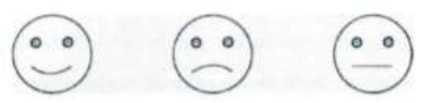 1. Мальчик ремонтирует книгу. Мальчик вырывает страницу из книги.2. Девочка бросает игрушку. Девочка наводит порядок в игровом уголке: собирает разбросанные игрушки.3. На витрине магазина представлены товары без ценников.4. Мальчик плачет и требует купить машинку.5. Папа и мама определяют бюджет своей семьи (расходы и доходы).Инструкция. Перед тобой картинки. Как ты относишься к тому, что изображено на картинке? Как надо вести себя в такой ситуации? Выбери картинку с соответствующим «лицом». Почему ты сделал такой выбор?Задание 5Продолжи предложениеЦель: проверить умение детей завершать предложение по смыслу, используя термины экономики.Материал: предложения «экономического» содержания и соответствующие им сюжетные картинки.Инструкция. Я предлагаю тебе поиграть в увлекательную игру. Я начну предложение, а ты его закончи.1. Любой труд приносит... (пользу).2. Моя мама получает за свой труд бабушка, а брат учится в институте и получает... (зарплату, пенсию, стипендию).3. Доходы семьи можно увеличить, если... (вести дополнительное хозяйство, кто- то из членов семьи пойдет на работу и т.д.).4. Воспитатель, повар, швея, рекламодатель, банкир, фермер — это... (профессии).5. Деньги разных стран называются... (валюта).6. Любой товар можно... (продать, купить, изготовить).7. В магазине цена, чем па рынке (выше).8. Место хранения и накопления денег называется... (банком).9. Чтобы люди узнали о товаре, нужна... (реклама).Ю.Мебель, одежда — это... (товар).10. Для того чтобы жить, человеку нужны... (одежда, жилье, продукты питания). Список источников и литературы для педагогов:1.	Бокарев А. А. Повышение уровня финансовой грамотности населения в Российской Федерации / А. А. Бокарев // Финансы. - 2010. - № 9. - С. 3-6.2. Голуб Л.А. Экономическое воспитание дошкольников [Текст]: инновационная программа предшкольного образования/ Голуб Л.А. – Москва, 2005.3. Кларина Л.М. Уроки Гнома Эконома и Феи Экологии [Текст]:учебное пособие/ Л.М. Кларина. – Москва: Вита-пресс, 2002. – 48с.4. Смоленцева А.А. Введение в мир экономики, или Как мы играем в экономику: Учебно-методическое пособие. – СПб.: «ДЕТСТВО-ПРЕСС», 2001. – 176 с.Электронные ресурсы:1. Дети и деньги [Электронный ресурс]. - Режим доступа: www.fsmcapital.ru/uspeh/mykinder.shtml, свободный. - Загл. с экрана.  2.	Ребенок и его мир [Электронный ресурс]. - Режим доступа: http://worldofchildren.ru/, свободный. - Загл. с экрана.  3. Подготовка к школе [Электронный ресурс]. - Режим доступа:  http://vscolu.ru/, свободный. - Загл. с экрана. ТехнологияУровень использованияИгровая технологияНепосредственная образовательная деятельность, утренняя гимнастика, развлечения, труд, прогулка, повседневная бытовая деятельность.Технология игровой обучающей ситуацииПредполагает наличие сюжета, по ходу которого дети решают проблемные задачи.Здоровьесберегающая технологияДыхательная, пальчиковая гимнастика, гимнастика для глаз, игровой массаж, динамические паузы, ритмопластика, подвижные и спортивные игры, релаксация, гимнастика корригирующая, гимнастика, ортопедическая.АРТ-технологияСовокупность методов, приемов и средств различных видов искусств: штриховка, рисование (сухими листьями, сыпучими материалами и продуктами), оригами, сказкотерапия.Технология проектного обученияИспользование метода проектов, фотовыставки.Технология проблемного обученияСоздание проблемных ситуаций в результате чего ребенок получает знанияИнформационно-коммуникационные технологииMicrosoft Word 2010; Microsoft Power Point 2010; Microsoft Excel 2010; Jasc Paint Shop Pro. Оформление родительского уголка, непосредственная образовательная деятельность, работа с фотографиями для выставок и альбомов.Диагностируемые критерии по формированию финансовой культуры дошкольников2019 -20202021 -2022не проявляют интереса к потребностям своей семьи, труду родителей; не склонны к бережному отношению к собственности; при выполнении работы не проявляют какой-либо заинтересованности в ее результате; не проявляют упорства в достижении цели;   60%5%имеют представление об экономических понятиях, но не всегда могут объяснить их; не всегда активны, но способны проявлять упорство в достижении цели.  30%     20%могут объяснить элементарный смысл экономических понятий, проявляют ярко выраженный и устойчивый интерес к труду родителей, способны отразить полученные знания в играх; своевременно выполняют поручения, способны контролировать свои действия, оценивать результаты деятельности; стремятся и умеют проявлять инициативу, энергично выполняют поручения, доводят начатое дело до конца.    10%     75%1.Приложение №1- Анкета для родителей по выявлению необходимости формирования финансовой грамотности у детей дошкольного возраста.2.Приложение №2– Перспективное планирование.3.Приложение №3- Игры экономического содержания.4.Приложение №4- Проект5.Приложение №5Методика проведения мониторингапо экономическому воспитанию старших дошкольников.СентябрьОктябрьНоябрьДекабрьЯнварьФевральМартАпрельМайПодготовка материально – технической базы для формирования и развития финансовой грамотности дошкольников.Анкетирование родителей.Подбор диагностического материала для дошкольников.Диагностика детей по данному направлению.5. Изучение методических рекомендаций для педагогов по изучению литературы о финансовой грамотности дошкольников.6.	Разработка тематических консультаций для родителей. Родительское собрание с рассмотрением вопроса «Формирование финансовой грамотности дошкольников».7.	Перспективное планирование мероприятий в рамках реализации проекта.8. День финансовой грамотности (8 сентября): «Деловая игра» с педагогами ДОУ.Консультации для родителей по теме «Финансовая грамотность для дошкольников».Круглый стол с родителями по теме «Доходы и расходы семьи» (обмен опытом).Создание дидактического пособия «Семейный бюджет»ОД с детьми «История появления денег»Создание коллекции «История денежки»«Где делают настоящие деньги?» заочная экскурсия «Монетный двор»Домашнее задание: «Идем в магазин».Сюжетно-ролевая игра - «Поход за покупками» - продуктовая корзина.Создание коллекции «Продуктовая корзина».Создание коллекции «Молочные продукты»ОД «Поможем Матроскину открыть своё дело»Загадывание тематических загадок, чтение пословиц о труде.Игра – занятие «Угадай, что за профессия».Домашнее задание: «Идем в банк».Сюжетно-ролевая игра «Банк»Собираем коллекцию пластиковых карт.Игра-беседа «Что такое экономика?»Создание коллекции «Профессии людей». Ориентировка в профессиях экономической направленности на основе краеведческого материала».Сюжетно-ролевая игра «Семья на пороге празднование Нового года».Интернет-рассылка для родителей «Экономическое воспитание детей в семье» электронный буклет.Сюжетно-ролевая игра «Супермаркет» - товар, продавцы товара, уцененный товар.Сюжетно-дидактическая игра «Реклама» Дидактическая игра «Купи зимнюю одежду на имеющуюся сумму денег».Дидактическая игра, для закрепления материала «Товар, цена и изделие».Просмотр видеофильма «Деньги разных стран». Создание коллекции «Валюта разных стран».Тематический вечер с родителями «Мы играем в экономику»Экскурсия в булочную.Создаём коллекцию хлебобулочных изделий».Сюжетно-ролевая игра с коллекционным материалом «Пекарня».Дидактическая игра «Разменяй денежку».Ознакомительная игровая беседа «Как правильно потратить карманные деньги»Составление финансового отчета «Как я потратил деньги»Чтение и обсуждение сказок о потребностях и возможностях: «Сивка – бурка», «Иван-Царевич и серый волк», «Сказка о рыбаке и рыбке», «Муха-цокотуха».Чтение стихов Д. Родари «Чем пахнут ремесла», С.Маршак «Почта», В.Маяковский «Кем быть».Создание коллекции «Финансовые отношения в детских художественных произведениях».Деловая игра «Коплю деньги на подарок для мамы».Сюжетно-ролевая игра «Празднование 8 Марта».Проблемная ситуация «Удачная покупка»Домашнее задание: Выставка рисунков «Семейный бюджет» Интервьюирование «Что не купишь за деньги?»Создание коллекции «Купишь - не купишь».Дидактическая игра с детьми для закрепления полученных знаний «Купишь-не купишь»Дидактическая игра «Куплю товар или услугу».Сюжетно-ролевые игра «Салон красоты», Дидактическая игра «Какие бывают доходы».Диагностика полученных знаний детей.Анкетирование родителей.Подведение итогов работы по проекту.Итоговое досуговое мероприятие «Экономический Брейн-ринг» с приглашением сотрудника налоговой службы города.Презентация материалов на сайте образовательной организации.Награждение активных участников проекта.